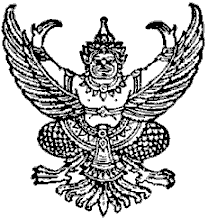                                        ประกาศองค์การบริหารส่วนตำบลหัวหนอง                      เรื่อง ราคาประเมินทุนทรัพย์ของที่ดินและสิ่งปลูกสร้าง(ภ.ด.ส.1)                                          ………………………………………….		อาศัยอำนาจตามความใน มาตรา 39 ตามพระราชบัญญัติภาษีที่ดินและสิ่งปลูกสร้าง พ.ศ.2562 ประกอบกับระเบียบกระทรวงมหาดไทยด้วยว่าการดำเนินการตามพระราชบัญญัติภาษีที่ดินและสิ่งปลูกสร้าง พ.ศ. 2562 ให้องค์กรปกครองส่วนท้องถิ่นประกาศราคาประเมินทุนทรัพย์ของที่ดินและสิ่งปลูกสร้าง อัตราภาษีที่จัดเก็บ และรายละเอียดอื่นที่จำเป็นในการจัดเก็บภาษีในแต่ละปี ณ สำนักงานหรือที่ทำการขององค์กรปกครองส่วนท้องถิ่นก่อนวันที่ 1 กุมภาพันธ์ของทุกปี ซึ่งรัฐมนตรีว่าการกระทรวงมหาดไทย เห็นชอบให้ขยายกำหนดเวลาดำเนินการก่อน 1 มิถุนายน 2563 ทั้งนี้ ตามหลักเกณฑ์และวิธีการที่กำหนดในกฎกระทรวง นั้น                     กองคลัง องค์การบริหารส่วนตำบลหัวหนอง จึงได้ดำเนินการจัดทำ ประกาศราคาประเมินทุนทรัพย์ของที่ดินและสิ่งปลูกสร้าง ในเขตองค์การบริหารส่วนตำบลหัวหนอง ประจำปี 2563  ให้ผู้เสียภาษีชำระภาษีตามแบบแจ้งการประเมินภาษีภายในเดือน สิงหาคม 2563 ณ สำนักงานองค์การบริหารส่วนตำบลหัวหนอง ทั้งนี้ หากท่านได้รับแจ้งการประเมินภาษีที่ดินและสิ่งปลูกสร้างแล้ว เห็นว่าการประเมินไม่ถูกต้อง มีสิทธิ์ยื่นคำร้องคัดค้านต่อผู้บริหารท้องถิ่นเพื่อพิจารณาเห็นชอบกับคำร้องคัดค้านนี้ ให้มีสิทธิ์อุทธรณ์ต่อคณะกรรมการพิจารณาอุทธรณ์การประเมินภาษี โดยยื่นอุทธรณ์ต่อผู้บริหารท้องถิ่นในสามสิบวันนับแต่วันที่ได้รับแจ้งคำวินิจฉัยอุทธรณ์ ทั้งนี้ ตามมาตรา 73 และมาตรา 83 แห่งพระราชบัญญัติภาษีที่ดินและสิ่งปลูกสร้าง พ.ศ.2562 โดยมีรายละเอียดตามบัญชีราคาประเมินทุนทรัพย์ (ภ.ด.ส.1) ที่แนบเรียนมาพร้อมนี้ 	อนึ่ง เจ้าของที่ดินและสิ่งปลูกสร้างในเขตองค์การบริหารส่วนตำบลหัวงหนอง ที่ยังไม่ปรากฎรายชื่อบัญชีราคาประเมินทุนทรัพย์ของที่ดินและสิ่งปลูกสร้างชุดนี้สามารถติดตามตรวจสอบข้อมูลในประกาศบัญชีราคาประเมินทุนทรัพย์ของที่ดินและสิ่งปลูกสร้าง ฉบับต่อๆไปได้  หากมีข้อสงสัย สอบถามได้ที่ งานพัฒนารายได้ กองคลังองค์การบริหารส่วนตำบลหัวหนอง โทรศัพท์หมายเลข 044-100260 ในวันและเวลาราชการ 		จึงประกาศมาเพื่อทราบโดยทั่วกัน                     ประกาศ ณ วันที่  29  พฤษภาคม พ.ศ. 2563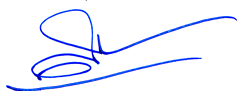 						        (นายสมทรรศ์  หมื่นแก้ว)นายกองค์การบริหารส่วนตำบลหัวหนอง